ФГБОУ ВО «РЯЗАНСКИЙ ГОСУДАРСТВЕННЫЙ УНИВЕРСИТЕТ ИМЕНИ С.А. ЕСЕНИНА»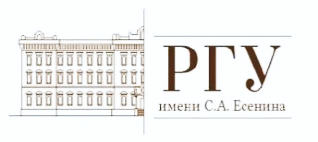 ИТОГИ ПРИЕМА на НАПРАВЛЕНИЯ ПОДГОТОВКИБАКАЛАВРИАТА          ОЧНАЯ ФОРМА ОБУЧЕНИЯКодНПНаименованиенаправленияподготовкиПрофильКол-во бюджет. местВступительные испытания Проходной баллПроходной баллСтоимость обучения, руб./семестрКодНПНаименованиенаправленияподготовкиПрофильКол-во бюджет. местВступительные испытания бюджетдоговорСтоимость обучения, руб./семестр02.03.03Математическое обеспечение и администрирование информационных системАдминистрирование информационных систем12Математика Физика Русский язык17414549 00016.03.01Техническая физикаФизическая  электроника10Математика Физика Русский язык163–81 00042.03.02ЖурналистикаЖурналистика–Литература Русский язык Творческое испытание–15556 00045.03.02ЛингвистикаПеревод и переводоведение10Иностранный язык Литература Русский язык25311449 00041.03.05МеждународныеотношенияМеждународные отношения   и внешняя политика15История Иностранный язык Русский  язык23012849 00046.03.01ИсторияИстория–История Обществознание Русский язык–12849 00039.03.02Социальная работаПсихосоциальная работа с населением12История Обществознание Русский язык20713249 00043.03.02ТуризмТехнология и организация туроператорских и турагентских услуг9История Обществознание Русский язык21313749 00043.03.03Гостиничное дело Гостиничная деятельность10ОбществознаниеИстория Русский язык22114249 00042.03.01Реклама и связи с общественностьюРеклама и связи с общественностью–ОбществознаниеИстория Русский язык–14856 00040.03.01ЮриспруденцияГражданско-правовой; Уголовно-правовой; Государственно-правовой–ОбществознаниеИстория Русский язык–14149 00041.03.04ПолитологияПолитология–ОбществознаниеИстория Русский язык–12949 00039.03.01СоциологияСоциология15ОбществознаниеМатематика Русский язык23013549 00048.03.01ТеологияИстория конфессии15Обществознание Русский язык Собеседование20516949 00044.03.05Педагогическоеобразование (с двумя профилями подготовки)(5 лет обучения)Обществознание и английский язык15Обществознание Английский язык Русский язык24115849 00044.03.05Педагогическоеобразование (с двумя профилями подготовки)(5 лет обучения)История и английский язык15Обществознание Английский язык Русский язык23615549 00044.03.05Педагогическоеобразование (с двумя профилями подготовки)(5 лет обучения)История и организация детского движения10Обществознание История Русский язык23115549 00044.03.05Педагогическоеобразование (с двумя профилями подготовки)(5 лет обучения)Русский язык и литература25ОбществознаниеЛитератураРусский язык24312849 00044.03.05Педагогическоеобразование (с двумя профилями подготовки)(5 лет обучения)Иностранный язык и иностранный язык30Обществознание Иностранный язык Русский язык25314049 00044.03.05Педагогическоеобразование (с двумя профилями подготовки)(5 лет обучения)Начальное образование и английский язык10Обществознание МатематикаРусский язык22411949 00044.03.05Педагогическоеобразование (с двумя профилями подготовки)(5 лет обучения)Математика и физика15Обществознание МатематикаРусский язык21614849 00044.03.05Педагогическоеобразование (с двумя профилями подготовки)(5 лет обучения)Математика и информатика10Обществознание МатематикаРусский язык21415049 00044.03.05Педагогическоеобразование (с двумя профилями подготовки)(5 лет обучения)Технология и физика15Обществознание МатематикаРусский язык19313449 00044.03.05Педагогическоеобразование (с двумя профилями подготовки)(5 лет обучения)Биология и география15ОбществознаниеБиология Русский язык20113949 00044.03.05Педагогическоеобразование (с двумя профилями подготовки)(5 лет обучения)Химия и биология10ОбществознаниеБиология Русский язык19318149 00044.03.01Педагогическоеобразование   Физическая культура35Обществознание Русский язык Физическая культура20514049 00044.03.01Педагогическоеобразование   Начальное образование10Обществознание Математика Русский язык21913149 00044.03.01Педагогическоеобразование   Дошкольное образование 10Обществознание Математика Русский язык20315749 00044.03.02Психолого-педагоги-ческое образованиеПсихология образования10Биология Математика Русский язык18213149 00044.03.03Специальное (дефектологическое) образованиеЛогопедия15Биология Русский языкСобеседование21716249 00006.03.01БиологияБиоинженерия и биотехнология20Биология  Математика Русский язык17713056 00005.03.02ГеографияРекреационная география и туризм 15География  Математика Русский язык18114356 00005.03.06Экология иприродопользованиеЭкология15География  Математика Русский язык16715456 00004.03.01ХимияНефтехимия; Химия окружаю-щей среды, хим. экспертиза… 20Химия  Математика Русский язык18913356 000